Cruise narrativeHighlightsCruise designation: RF13-06 and RF13-07 (WHP-P03W revisit)EXPOCODE: 49UP20130619Chief scientist: RF13-06 Kazuhiro NEMOTO (k-nemoto@met.kishou.go.jp)RF13-07 Hitomi KAMIYAMarine DivisionGlobal Environment and Marine DepartmentJapan Meteorological Agency (JMA)1-3-4, Otemachi, Chiyoda-ku, Tokyo 100-8122, JAPANPhone: +81-3-3212-8341   Ext. 5128, 5131Ship name: R/V Ryofu MaruPorts of call: RF13-06 Leg 1: Tokyo–Naha, Leg 2: Naha–TokyoRF13-07 Leg 1: Tokyo–Pohnpei, Leg 2: Pohnpei–TokyoCruise dates: RF13-06 Leg 1: 19 June 2013–1 July 2013RF13-06 Leg 2: 5 July 2013–24 July 2013RF13-07 Leg 1: 31 July 2013–21 August 2013RF13-07 Leg 2: 25 August 2013–18 September 2013Floats and drifters deployed: RF13-06: 1 float and 2 driftersRF13-07: 5 floatsCruise Summary InformationRF13-06 and RF13-07 cruises were carried out during the period from June 19 to September 18, 2013. The observation line along approximately 24°N was observed by Scripps Institution of Oceanography (SIO), USA in 1985 and Japan Agency for Marine-Earth Science and Technology (JAMSTEC), Japan in 2005–2006. These cruises were carried out as ‘WHP-P03’, which is a part of WOCE (World Ocean Circulation Experiment) Hydrographic Programme, CLIVAR (Climate Variability and Predictability Project) and GO-SHIP (Global Ocean Ship-based Hydrographic Investigations Program).A total of 120 stations was occupied using a Sea-Bird Electronics (SBE) 36 position carousel equipped with 10-liter Niskin water sample bottles, a CTD system (SBE911plus) equipped with SBE35 deep ocean standards thermometer, JFE Advantech oxygen sensor (RINKO III), Teledyne Benthos altimeter (PSA-916D), and Teledyne RD Instruments L-ADCP (300kHz). Cruise track and station location are shown in Figure 1.At each station, full-depth CTDO2 (temperature, conductivity (salinity) and dissolved oxygen) profile and up to 36 water samples were taken and analyzed. Water samples were obtained from 10 dbar to approximately 10 m above the bottom. In addition, surface water was sampled using a stainless steel bucket at each station. Sampling layer is designed as so-called staggered mesh as shown in Table 1 (Swift, 2010). The bottle depth diagram is shown in Figure 2.Water samples were analyzed for salinity, dissolved oxygen, nutrients, dissolved inorganic carbon (DIC), total alkalinity (TA), pH, CFC-11, CFC-12 and phytopigment (chlorophyll-a and phaeopigments). Underway measurements of partial pressure of carbon dioxide (pCO2), temperature, salinity, chlorophyll-a, subsurface current, bathymetry and meteorological parameters were conducted along the cruise track.RF13-06RF13-06 cruise was carried out during the period from June 19 to July 24, 2013. Before the observation at the first station, all watch standers were drilled in the method of sample drawing and CTD operations at the point (34°22’N, 138°30’E). At first, the cruise started from Stn.13 (28°42’N, 126°27’E; RF4757) and sailed south-eastward to Stn.26 (27°30’N, 128°15’E; RF4770). After observation of Stn.26 we observed from Stn.1 (30°14’N, 130°50’E; RF4771) to Stn.12 (28°35’N, 129°45’E; RF4782) and from Stn.27 (26°04’N, 127°55’E; RF4783) to Stn.31 (25°39’N, 128°34’E; RF4787). Leg 1 consisted of 31 stations. We finished Stn.31 on June 29. She called for Naha (Japan) on July 1 (Leg 1). She left Naha on July 5, we restarted observation from Stn.32 (25°39’N, 128°34’E; RF4788) that was same the station of Stn.31. Owing to the typhoon (T1307), after observation of Stn.45 (23°43’N, 133°00’E; RF4801), we sailed to Stn.63 (24°15’N, 143°38’E; RF4802). After observation of Stn.63, we sailed to westward, and observed from Stn.59 (24°14’N, 141°34’E; RF4803) to Stn.52 (24°15’N, 137°47’E; RF4810). We gave up at the station of Stn.52 and turned toward Tokyo (Japan). Leg 2 consisted of 23 stations. We arrived at Tokyo on July 24, 2013 (Leg 2).One float and two drifting ocean data buoy were deployed along the cruise track. The information of deployed the float and the buoy are listed in Table 2a.RF13-07RF13-07 cruise was carried out during the period from July 31 to September 18, 2013. Before the observation at the first station, all watch standers were drilled in the method of sample drawing and CTD operations at the point (34°41’N, 139°51’E). We restarted observation from Stn.46 (24°14’N, 133°21’E; RF4812) on August 3 to Stn.51 (24°14’N, 137°49’E; RF4817) that was same the station of Stn.52, and from Stn.60 (24°15’N, 141°46’E; RF4818) and Stn.62 (24°15’N, 143°14’E; RF4820). We continued observation from Stn.64 (24°15’N, 143°39’E; RF4821) that was the same station of Stn.63. We sailed eastward and finished at Stn.89 (24°00’N, 164°59’E; RF4846) on August 15. Leg 1 consisted of 35 stations. She called for Pohnpei (Federated States of Micronesia) on August 21 (Leg 1). She left Pohnpei on August 25, 2013. The hydrographic cast of CTDO2 was restarted at the same station (Stn.90 (24°00’N, 165°01’E; RF4847)) of Stn.89 on August 28. We observed eastward to Stn.108 (24°00’N, 179°00’E; RF4865), we turned northward and finished Stn.120 (29°58’N, 178°58’E; RF4877). Leg 2 consisted of 31 stations from Stn.90 to Stn.120. Stn.120 was finished on September 7. She arrived at Tokyo (Japan) on September 18, 2013 (Leg 2).Five Argo floats were deployed along the cruise track. The information of deployed the float and the buoy are listed in Table 2b.Location data of stations is shown in Table 3.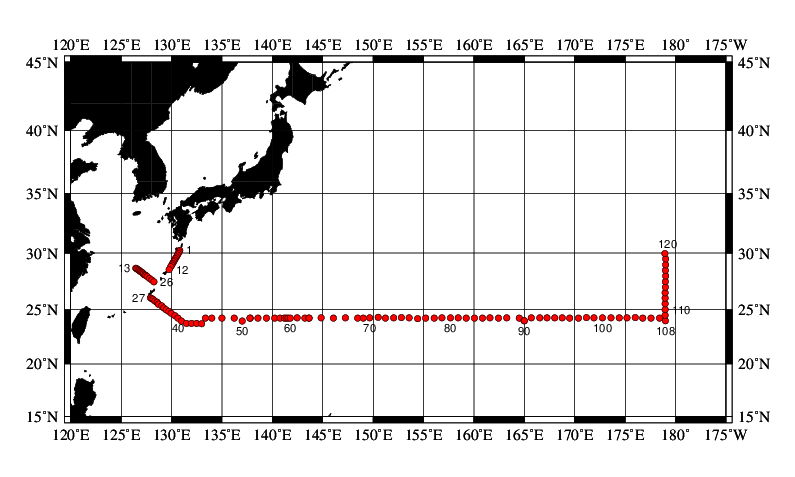 Figure 1. Cruise track of RF13-06 and RF13-07. 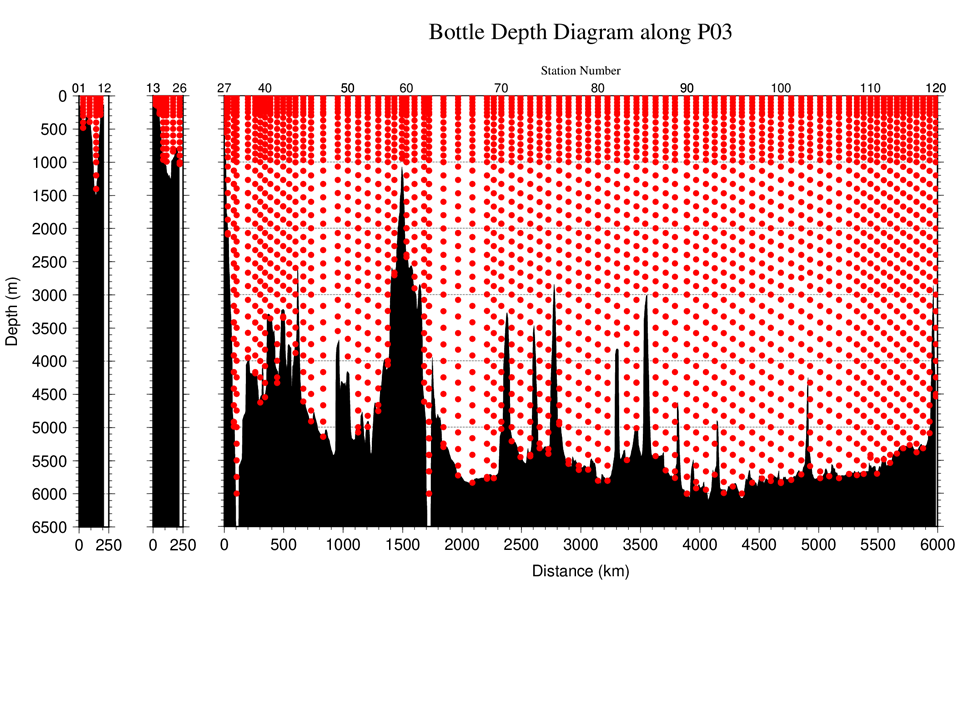 Figure 2. The bottle depth diagram for WHP-P03 revisit. Table 1. The scheme of sampling layer in meters.Table 2a. Information of deployed float and buoy at RF13-06.APEX：Teledyne Webb Research (USA)YTSS-2100: JVC KENWOOD Co., JapanTable 2b. Information of deployed float and buoy at RF13-07.ARVOR：nke Instrumentation (France)Table 3a. Station data of RF13-06 cruise. The ‘RF’ column indicates the JMA station identification number.Table 3a. Continue.Table 3b. Station data of RF13-07 cruise. The ‘RF’ column indicates the JMA station identification number.Table 3b. Continue.Table 3b. Continue.List of Principal Investigators for all MeasurementsThe principal investigator (PI) and the person in charge responsible for major parameters measured on the cruise are listed in Table 4a (RF13-06) and Table 4b (RF13-07). Table 4a. List of principal investigator and the person in charge on the ship for RF13-06.Item			Principal Investigator（PI）	Person in charge on the shipHydrography		CTDO2 / LADCP	Toshiya NAKANO		Tomoyuki KITAMURASalinity 		Toshiya NAKANO		Sho HIBINODissolve oxygen		Toshiya NAKANO		Takashi MIYAONutrients		Toshiya NAKANO		Sonoki IWANOPhytopigment		Toshiya NAKANO		Naoshi KUBODIC			Toshiya NAKANO		Kyoichi KAWAHARATotal Alkalinity		Toshiya NAKANO		Kyoichi KAWAHARApH			Toshiya NAKANO		Kyoichi KAWAHARACFCs			Toshiya NAKANO		Akira WADAUnderwayMeteorology		Toshiya NAKANO		Kazuhiro NEMOTOThermo-Salinograph	Toshiya NAKANO		Kyoichi KAWAHARA pCO2			Toshiya NAKANO		Kyoichi KAWAHARAChlorophyll-a		Toshiya NAKANO		Naoshi KUBOADCP			Toshiya NAKANO		Tomoyuki KITAMURABathymetry		Toshiya NAKANO		Tomoyuki KITAMURAFloat and BuoyArgo float (JMA)	Kazuhiro NEMOTO		Kazuhiro NEMOTOBuoy (JMA)		Kazuhiro NEMOTO		Kazuhiro NEMOTOTable 4b. List of principal investigator and the person in charge on the ship for RF13-07.Item			Principal Investigator（PI）	Person in charge on the shipHydrography		CTDO2 / LADCP	Toshiya NAKANO		Kiyoshi MURAKAMISalinity 		Toshiya NAKANO		Keizo SHUTTADissolve oxygen		Toshiya NAKANO		Hiroyuki FUJIWARANutrients		Toshiya NAKANO		Chihiro KAWAMURAPhytopigment		Toshiya NAKANO		Tomohiro UEHARADIC			Toshiya NAKANO		Shu SAITOTotal Alkalinity		Toshiya NAKANO		Shu SAITOpH			Toshiya NAKANO		Shu SAITO CFCs			Toshiya NAKANO		Etsuro ONOUnderwayMeteorology		Toshiya NAKANO		Hitomi KAMIYAThermo-Salinograph	Toshiya NAKANO		Shu SAITOpCO2			Toshiya NAKANO		Shu SAITOChlorophyll-a		Toshiya NAKANO		Tomohiro UEHARAADCP			Toshiya NAKANO		Keizo SHUTTABathymetry		Toshiya NAKANO		Keizo SHUTTAFloatArgo float (JAMSTEC)	Shigeki HOSODA		Hitomi KAMIYAToshiya NAKANO (nakano_t@met.kishou.go.jp)Marine Division, Global Environment and Marine Department, JMA1-3-4, Otemachi, Chiyoda-ku, Tokyo 100-8122, JAPANPhone: +81-3-3212-8341 Ext. 5131Kazuhiro NEMOTO (k-nemoto@met.kishou.go.jp)Marine Division, Global Environment and Marine Department, JMA1-3-4, Otemachi, Chiyoda-ku, Tokyo 100-8122, JAPANPhone: +81-3-3212-8341 Ext. 5128Shigeki HOSODA (hosodas@jamstec.go.jp)Ocean Circulation Research Group, Research and Development Center for Global Change (RCGC), Strategic Research and Development area, Japan Agency for Marine-Earth Science and Technology (JAMSTEC)2-15 Natsushima, Yokosuka-shi, Kanagawa 237-0061, JAPANReferenceSwift, J. H. (2010): Reference-quality water sample data: Notes on acquisition, record keeping, and evaluation. IOCCP Report No.14, ICPO Pub. 134, 2010 ver.1Bottle countscheme1scheme2scheme311010102505050310010010041501501505200200200625025025073003302808400430370950053047010600630570117007306701280083077013900930870141000107097015120012701130161400147013301716001670153018180018701730192000207019302022002270213021240024702330222600267025302328002870273024300030802930253250333031702635003580342027375038303670284000408039202942504330417030450045804420314750483046703250005080492033525053305170345500558054203557505830567036600060006000FloatDate and Time (UTC)Position of deploymentPosition of deploymentPIWMO numberof DeploymentLatitudeLongitude29024302013 July 901:3223-42.54 N132-56.59 EJMAAPEXBuoyDate and Time (UTC)Position of deploymentPosition of deploymentWMO numberof DeploymentLatitudeLongitude216792013 June 2501:3228-42.30 N126-27.04 EJMAYTSS-2100217042013 July 600:4225-32.74 N128-44.72 EJMAYTSS-2100FloatDate and Time (UTC)Position of deploymentPosition of deploymentPIWMO numberof DeploymentLatitudeLongitude29024532013 August 1205:3024-16.70 N157-39.46 EJAMSTECARVOR29024612013 August 2921:5924-16.84 N168-02.16 EJAMSTECARVOR29024622013 August 3120:4524-18.38 N172-47.57 EJAMSTECARVOR29024632013 September 211:4524-16.08 N176-47.13 EJAMSTECARVOR29024642013 September 310:2024-00.89 N178-59.85 EJAMSTECARVOREXPOCODELegStationStationPositionPosition　sub numberStn.RFLatitudeLongitude111477130-14.47 N130-50.26 E112477230-05.87 N130-44.66 E113477329-58.18 N130-40.29 E114477429-48.88 N130-34.72 E115477529-40.04 N130-28.82 E116477629-32.26 N130-23.37 E117477729-23.21 N130-17.82 E118477829-15.26 N130-12.34 E119477929-06.58 N130-06.60 E1110478028-58.18 N130-01.36 E1111478128-50.25 N129-55.28 E1112478228-35.19 N129-45.09 E1113475728-42.01 N126-26.87 E1114475828-38.37 N126-34.13 E1115475928-33.26 N126-41.28 E1116476028-29.59 N126-48.44 E1117476128-24.62 N126-54.41 E1118476228-21.11 N127-01.79 E1119476328-16.09 N127-08.65 E1120476428-10.72 N127-14.80 E1121476528-06.17 N127-21.50 E1122476628-02.56 N127-28.39 E1123476727-57.76 N127-34.77 E1124476827-48.18 N127-48.09 E1125476927-38.76 N128-02.00 E1126477027-30.08 N128-15.29 E1127478326-04.15 N127-54.85 E1128478426-00.11 N128-02.11 E1129478525-54.71 N128-09.77 E1130478625-47.16 N128-21.45 E1131478725-39.13 N128-33.96 E2232478825-38.74 N128-33.71 E2233478925-29.81 N128-43.41 E2234479025-20.88 N129-00.74 E2235479125-09.31 N129-14.70 EEXPOCODELegStationStationPositionPosition　sub numberStn.RFLatitudeLongitude2236479224-59.45 N129-29.38 E2237479324-50.65 N129-44.33 E2238479424-40.71 N129-58.82 E2239479524-28.09 N130-19.53 E2240479624-14.71 N130-38.28 E2241479723-59.02 N130-58.98 E2242479823-45.49 N131-28.65 E2243479923-45.05 N131-59.11 E2244480023-45.30 N132-29.45 E2245480123-43.71 N133-00.00 E2252481024-14.55 N137-47.36 E2253480924-15.12 N138-33.99 E2254480824-14.40 N139-26.01 E2255480724-13.83 N140-14.17 E2256480624-14.62 N140-46.37 E2257480524-14.60 N141-11.02 E2258480424-14.47 N141-23.34 E2259480324-14.07 N141-33.75 E2263480224-15.23 N143-37.66 EEXPOCODELegStationStationPositionPosition　sub numberStn.RFLatitudeLongitude3146481224-13.57 N133-21.00 E3147481324-14.06 N133-59.75 E3148481424-15.17 N134-59.94 E3149481524-15.03 N136-12.54 E3150481623-59.27 N137-00.24 E3151481724-14.25 N137-48.60 E3160481824-15.40 N141-45.91 E3161481924-15.84 N142-26.98 E3162482024-15.32 N143-13.93 E3164482124-15.11 N143-38.58 E3165482224-15.63 N144-50.93 EEXPOCODELegStationStationPositionPosition　sub numberStn.RFLatitudeLongitude3166482324-14.65 N146-03.68 E3167482424-15.78 N147-15.35 E3168482524-15.50 N148-28.09 E3169482624-14.47 N149-01.46 E3170482724-16.36 N149-39.23 E3171482824-17.59 N150-30.54 E3172482924-14.47 N151-14.05 E3173483024-16.08 N152-02.72 E3174483124-16.71 N152-49.03 E3175483224-16.19 N153-33.69 E3176483324-10.97 N154-26.25 E3177483424-14.91 N155-12.52 E3178483524-14.85 N156-03.86 E3179483624-15.89 N156-50.46 E3180483724-15.92 N157-39.77 E3181483824-15.76 N158-27.00 E3182483924-14.67 N159-14.71 E3183484024-14.30 N160-04.14 E3184484124-14.98 N160-50.69 E3185484224-15.82 N161-35.29 E3186484324-15.13 N162-26.54 E3187484424-15.55 N163-16.16 E3188484524-15.36 N164-03.30 E3189484624-00.15 N164-59.37 E4290484724-00.48 N165-00.85 E4291484824-15.67 N165-42.12 E4292484924-16.16 N166-31.51 E4293485024-15.57 N167-15.59 E4294485124-15.88 N168-00.59 E4295485224-15.95 N168-46.09 E4296485324-14.85 N169-30.85 E4297485424-14.74 N170-21.82 E4298485524-16.58 N171-10.76 E4299485624-15.76 N171-55.30 E42100485724-16.08 N172-44.98 E42101485824-15.52 N173-36.53 EEXPOCODELegStationStationPositionPosition　sub numberStn.RFLatitudeLongitude42102485924-16.26 N174-25.87 E42103486024-16.23 N175-10.65 E42104486124-16.94 N175-59.98 E42105486224-15.37 N176-45.70 E42106486324-14.52 N177-35.05 E42107486424-15.14 N178-24.54 E42108486524-00.31 N179-00.35 E42109486624-30.64 N178-58.68 E42110486725-01.28 N178-58.69 E42111486825-31.64 N178-59.31 E42112486926-01.69 N178-59.23 E42113487026-30.91 N178-58.88 E42114487127-01.13 N178-59.51 E42115487227-30.64 N179-00.24 E42116487327-59.88 N179-00.67 E42117487428-30.42 N178-59.89 E42118487529-00.36 N179-01.84 E42119487629-29.78 N179-01.18 E42120487729-58.17 N178-57.70 E